ПНК 172 задание на   09.11.20 – 13.11.20ОУД .04  МАКТЕМАТИКАПреподаватель Кочнева А.Н. Тема: Формулы приведения Синус, косинус суммы и разности аргументов. 6ч)Электронная почта kochneva.sascha@yandex.ruТеоретический блокУчебник А.Г. Мордкович стр. 63-65, стр.113-120       Составить конспект, разобрать примеры параграфа (2ч) https://uchebnik-skachatj-besplatno.com/Алгебра/Алгебра%2010-11%20класс%20Учебник%20базовый%20уровень%20Мордкович%20часть%201/index.htmlПрактический блокРешить примеры стр. 23 № 9.1-9.4; стр. 51 № 19.1-19.5, № 20.3-20.7 (2ч) https://obuchalka.org/2014071778966/algebra-i-nachala-matematicheskogo-analiza-10-11-klass-zadachnik-chast-2-mordkovich-a-g-2009.htmlКонтрольно оценочный блокВыполнить (2ч)Зачет по теме: «Формулы приведения»Вариант 1. Найдите значение выражения .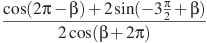 Найдите , если  и 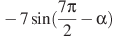 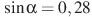 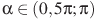 Найдите , если  и .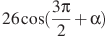 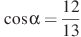 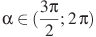 Найдите , если .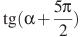 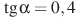 Найдите значение выражения , если .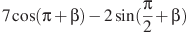 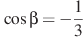 Найдите значение выражения , если .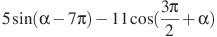 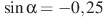 Найдите , если .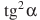 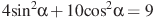 Найдите , если .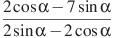 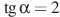 Найдите , если .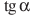 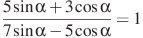 Найдите , если .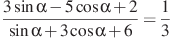 Вариант 2. Найдите значение выражения .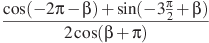 Найдите , если  и .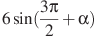 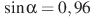 Найдите , если  и .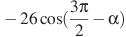 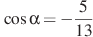 Найдите , если 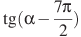 Найдите значение выражения , если .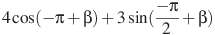 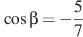 Найдите значение выражения , если .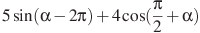 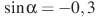 Найдите , если 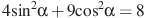 Найдите , если 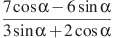 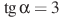 Найдите , если .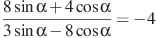 Найдите , если .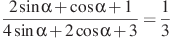 